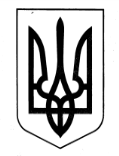 УКРАЇНАДУБОВОГРЯДСЬКА ЗАГАЛЬНООСВІТНЯ ШКОЛА  І – ІІІ СТУПЕНІВСАХНОВЩИНСЬКОЇ РАЙОННОЇ РАДИ ХАРКІВСЬКОЇ ОБЛАСТІНАКАЗ03.01.2017                                   Дубові Гряди                                            № 06На виконання Законів України «Про електронні документи та електронний документообіг», «Про електронний цифровий підпис», з метою удосконалення обміну інформацією між Департаментом науки і освіти Харківської обласної державної адміністрації, відділом освіти та дошкільними, загальноосвітніми і позашкільними навчальними закладами НАКАЗУЮ:Призначити відповідальними  у Дубовогрядській ЗОШ І-ІІІ ступенів зафункціонування та змістове наповнення сайту навчального закладу:Методична робота – заступник директора з навчально-виховної роботи Дерепко Н.М.Виховна робота, робота з батьками – заступник директора з виховної роботи Харюзову Н.М.Шкільна газета, новини – педагог організатора Винник Д.В.Розділ бібліотека – бібліотекар Нечай Л.П.Призначити відповідальнимзаотримання та відправлення електронної пошти заступника директора з навчально-виховної роботи Дерепко Н.М.Секретарю  Кірієнко Н.В.:Реєструвати вхідні документи, що отримані через електронну пошту, службовий портал, відповідно до існуючих нормативних вимог.Постійно3.2. Реєструвати у книзі вихідної документації матеріали, що розміщуються у папці «Звіти» на службову порталі, та зберігати їх в 1 примірнику у паперовому вигляді із зазначенням вихідного номеру, контактного телефону і прізвища, ім’я, по-батькові виконавця.Постійно3.3. Організувати щоденне/щотижневе/щомісячне резервне копіювання документів, що надійшли засобами електронної пошти, на окремий фізичний носій, встановивши терміни зберігання копій, як для паперового вигляду документів. При досягненні об’єму документів до 4Гб записувати на DVD- диск з обов’язковим архівуванням. Постійно4. Контроль за виконанням наказу залишаю за собою.Директор школи                                                                О.Ю.ДубоваЗ наказом ознайомлені                                                            Н.М.ДерепкоН.М.ХарюзоваД.В.ВинникЛ.П.НечайН.В.КірієнкоПро призначення відповідальних за наповнення сайту Дубовогрядської ЗОШ І-ІІІ ступенів